О назначении общественных обсужденийпо проектам постановлений об утверждении перечня профилактических мероприятий при осуществлении муниципального контроля на территории Советского  сельского поселения Новокубанского района на 2024 годВ соответствии со статьей 44 Федерального закона от 31июля 2020 года          № 248-ФЗ «О государственном контроле (надзоре) и муниципальном контроле в Российской Федерации», постановлением Правительства Российской Федерации от 25 июня 2021 № 990 «Об утверждении Правил разработки и утверждения контрольными (надзорными) органами программы профилактики рисков причинения вреда (ущерба) охраняемым законом ценностям»: 1. Назначить общественные обсуждения по проектам постановлений  об утверждении перечня профилактических мероприятий при осуществлении муниципального  контроля на территории Советского сельского поселения Новокубанского района на 2024 год:- «Об утверждении перечня профилактических мероприятий при осуществлении муниципального контроля в сфере благоустройства на территории Советского сельского поселения Новокубанского района на 2024 год»; - «Об утверждении профилактических мероприятий при осуществлении муниципального контроля  на автомобильном транспорте, городском  наземном электрическом транспорте и в дорожном хозяйстве  в границах населенных пунктов Советского сельского поселения Новокубанского района на 2024 год».2. Разместить информацию о начале общественных обсуждений по проектам постановлений администрации Советского сельского поселения Новокубанского района в информационно-телекоммуникационной сети Интернет (https://adm-sovetskoe.ru/)3. Разместить проекты постановлений администрации Советского сельского поселения Новокубанского района в информационно-телекоммуникационной сети Интернет (https://adm-sovetskoe.ru/)4. Установить срок проведения общественных обсуждений с 12 февраля 2024 года по 13 марта 2024 года.5. Определить органом, уполномоченным на проведение общественных обсуждений, администрацию Советского сельского поселения Новокубанского района.6. Администрации Советского сельского поселения Новокубанского района:6.1. Утвердить состав организационного комитета по организации и проведению  общественных обсуждений – организационный комитет (далее – оргкомитет)- согласно приложению к настоящему постановлению. 6.2.  Провести экспозицию в администрации 	Советского  сельского поселения Новокубанского района, расположенной по адресу: Новокубанский район, станица Советская, ул. Ленина, д. 301, кабинет 9, ежедневно с 8 часов до 17 часов, перерыв с 12 до 14 часов, кроме субботы и воскресенья и праздничных дней, телефон 8(86195)56588.6.3. Подготовить заключение о результатах общественных обсуждений, обеспечить его обнародование (опубликование) и размещение на  официальном сайте администрации Советского сельского поселения Новокубанского района https://adm-sovetskoe.ru/до 15 апреля 2024 года.7. Определить местом приема предложений и замечаний по проекту, администрацию Советского сельского поселения Новокубанского района, расположенную по адресу: Новокубанский район, станица Советская,             ул. Ленина, д. 301, кабинет 9. 8. Определить адрес электронной почты уполномоченного органа для направлений замечаний и предложений по проекту – https://adm-sovetskoe.ru/9. Установить срок приема предложений и замечаний по проекту до         13 марта 2024 года. 10. Настоящее распоряжение обнародовать и разместить на официальном сайте администрации Советского сельского поселения Новокубанского района в информационно-телекоммуникационной сети Интернет                      https://adm-sovetskoe.ru/11. Контроль за исполнением настоящего распоряжения возложить на заместителя главы Советского сельского поселения А.Н.Солянова.   	12. Распоряжение вступает в силу со дня его подписания.Глава Советского  сельского поселенияНовокубанского района						          С.Ю. КопыловСостав организационного комитета по организации и проведению общественных обсуждений по проектам постановлений администрации Советского сельского поселения Новокубанского района об утверждении перечня профилактических мероприятий при осуществлении муниципального контроля на территории Советского сельского поселения Новокубанского района на 2024 годГлава Советского  сельского поселенияНовокубанского района						          С.Ю. КопыловЛИСТ  СОГЛАСОВАНИЯпроекта распоряжения администрации Советского сельского поселения Новокубанского района от «____»_______________20_____г. №______«О назначении общественных обсуждений по проектам постановлений об утверждении перечня профилактических мероприятий при осуществлении муниципального контроля на территории Советского сельского поселения Новокубанского района на 2024 год»Проект внесен:Главой Советского сельского поселения						Новокубанского района						           С.Ю.КопыловПроект подготовлен:Имущественно-правовым отделом администрации Советского сельского поселенияНовокубанского района,ведущий специалист						                     А.А. БородинаПроект согласован: Начальник общего отдела администрацииСоветского сельского поселенияНовокубанского района						         О.И.СытниковаНачальник имущественно-правового отдела администрации Советского сельского поселенияНовокубанского района 						        Ю.В.Меснянкин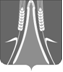 АДМИНИСТРАЦИЯАДМИНИСТРАЦИЯСОВЕТСКОГО СЕЛЬСКОГО ПОСЕЛЕНИЯСОВЕТСКОГО СЕЛЬСКОГО ПОСЕЛЕНИЯНОВОКУБАНСКОГО РАЙОНАНОВОКУБАНСКОГО РАЙОНАРАСПОРЯЖЕНИЕРАСПОРЯЖЕНИЕот  05.02.2024                                        №  2-рст. Советскаяст. СоветскаяПриложение к распоряжению администрации Советского сельского поселения Новокубанского районаот ____________  № ________Солянов Александр Николаевич-заместитель главы Советского сельского поселения Новокубанского районаМеснянкин Юрий Викторович-начальник имущественно-правового отдела администрации Советского  сельского поселения Новокубанского районаБородина Анастасия Александровна-ведущий специалист имущественно-правового отдела администрации Советского сельского поселения Новокубанского районаСимкин Дмитрий Викторович -ведущий специалист имущественно-правового отдела администрации Советского сельского поселения Новокубанского районаЕременкоЛюдмила Викторовна-ведущий специалист имущественно-правового отдела администрации Советского  сельского поселения Новокубанского района